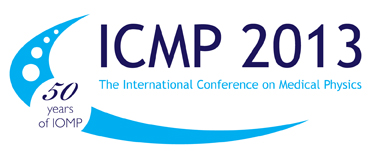 ICMP 2013 Poster Display of 50 Outstanding Medical Physicists during the Period 1963-2013To mark the 50th Anniversary of the IOMP, national and regional medical physics organizations were invited to nominate medical physicists, and other closely related professionals, who have made an outstanding contribution to the advancement of medical physics and healthcare through research, clinical developments, education and training activities, service development, and to professional matters over the last 50 years. Whilst in most cases the contribution is of international importance, some of those selected have made such a significant contribution nationally or regionally that it was considered that they should be recognised.Allen, Barry J  			AustraliaAllisy-Roberts, Penelope 	UKAlmeida, Carlos E de		BrazilAlmond, Peter R			USAAttix, F Herbert 			USABoddy, Keith			UKBorrás, Caridad			Spain and USABrahme, Anders 			SwedenCameron, John R 			USACunningham, John R (Jack)  	CanadaFenster, Aaron			CanadaGiger, Maryellen L 		USAHarder, Dietrich			GermanyHendee, William R 		USAHounsfield, Godfrey N		UKHu, Yimin				PR ChinaKalender, Willi			GermanyKappas	, Constantin		GreeceKawachi, Kiyomitsu		JapanKostylev, Valeriy			RussiaKrisanachinda, Anchali		ThailandKron, Tomas			AustraliaLanzl, Lawrence H			USALaughlin, John S			USALauterbur, Paul C			USALing, C Clifton 			USAMallard, John			UKMalone, Jim				IrelandMansfield, Peter 			UKMattsson, Sören			SwedenMistretta, Charles A		USANg, Kwan-Hoong			MalaysiaNüsslin, Fridtjof			GermanyOrton, Colin G			USAPerez-Calatuyud, Jose		SpainPodgorsak, Ervin B		CanadaPradhan, Ambika Sahai 		IndiaRehani, Madan M 			Austria and IndiaRogers, David W O 		CanadaRosenwald, Jean-Claude		FranceSchlegel, Wolfgang 		GermanySuh, Tae Suk			KoreaSvensson, Hans			SwedenTanaka, Eiichi			JapanThwaites, David 			AustraliaTosi, Giampiero			ItalyTownsend, David W		USA and SingaporeVan Dyk, Jacob (Jake)		CanadaWebb, Steve				UKWells, Peter 				UK